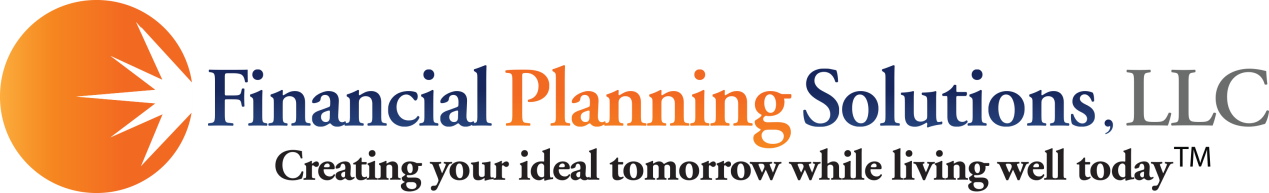 Monthly Expense Data GatheringPersonal and ConfidentialClient:  ____________________________________________ Financial Advisor:  Rick Fingerman, CFP®Liaison Dana-Farber Pro Bono Financial Coaching		Date:	Personal and Family ExpensesPersonal Insurance ExpensesTaxesNet IncomeHome ExpensesDescription:		                       Vehicle #1 ExpensesDescription:	  Vehicle #2 ExpensesDescription:	      120 Wells Avenue  Newton, MA  02459Phone 617-630-4978Fax 617-630-4975Rick@PlanWithFPS.comwww.PlanWithFPS.comCategoryMonthly Expense AmountMonthly Expense AmountCategoryCurrentAlternateAlimonyBank ChargesBooks/MagazineBusiness ExpenseCare for Parent/OtherCash - MiscellaneousCell PhoneCharitable DonationsChild ActivitiesChild Allowance/ExpenseChild CareChild SupportSavingsClothing -Clothing - Clothing - Club DuesCredit Card Debt PaymentDiningEducationEntertainmentGiftsGroceriesHealthcare - DentalHealthcare - MedicalHealthcare - PrescriptionHealthcare - VisionHobbiesHousehold ItemsLaundry/Dry CleaningPersonal CarePersonal Loan PaymentPet CarePublic TransportationRecreationSelf ImprovementStudent Loan PaymentVacation/TravelOtherCategoryMonthly Expense AmountMonthly Expense AmountCategoryCurrentAlternate Disability for ClientDisability for Co-ClientLife for ClientLife for Co-ClientLTC for ClientLTC for Co-ClientMedical for ClientMedical for Co-ClientUmbrella LiabilityOtherCategoryMonthly Expense AmountMonthly Expense AmountCategoryCurrentAlternateClient FICAYouClient MedicareCanCo-Client FICALeaveCo-Client MedicareThisFederal IncomeSectionState IncomeBlankLocal IncomeIfOtherDesiredCategoryMonthly Income AmountMonthly Income AmountCategoryCurrentAlternateEmploymentEmploymentAlimony ReceivedChild SupportOther IncomeCategoryMonthly Expense AmountMonthly Expense AmountCategoryCurrentAlternate First MortgageSecond MortgageEquity LineReal Estate TaxRentHomeowner’s InsuranceAssociation/Condo FeesElectricityGas/OilTrash PickupWater/SewerCable/Satellite TVInternetTelephone (land line)Lawn CareMaintenance - Major RepairMaintenance - RegularFurnitureHousehold HelpOtherCategoryMonthly Expense AmountMonthly Expense AmountCategoryCurrentAlternate Loan PaymentLease PaymentInsurancePersonal Property TaxFuelRepairs/MaintenanceParking/TollsDocking/StorageOtherCategoryMonthly Expense AmountMonthly Expense AmountCategoryCurrentAlternateLoan PaymentLease PaymentInsurancePersonal Property TaxFuelRepairs/MaintenanceParking/TollsDocking/StorageOther